Приложение 4Информационная карта кандидата на участие в муниципальном профессиональном конкурсе «Учитель года города Красноярска – 2016»Писарева Наталья Николаевна(фамилия, имя, отчество)г. Красноярск, Свердловский район( город, район)Информационная карта должна быть сброшюрована и дополняться компакт-диском с электронной копией информационной карты, сканированными копиями паспорта, и приложений 5 и 6 к Порядку. На титульном листе необходимо указать ФИО кандидата, должность, образовательное учреждение, номинацию, в которую заявляется кандидат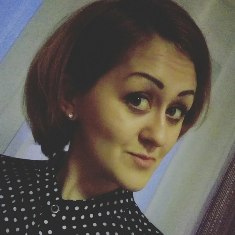 1. Общие сведения1. Общие сведенияНаселённый пунктГ. КрасноярскДата рождения (день, месяц, год)01.02.1989Место рожденияС. Астафьевка, Красноярского краяАдрес личного Интернет-ресурса, где можно познакомиться с участником и публикуемыми им материаламиhttp://multiurok.ru/pisarevann/Адрес школьного сайта в Интернетеhttp://liceum9.ru2. Работа2. РаботаМесто работы (полное наименование образовательной организации в соответствии с её уставом)МАОУ Лицей № 9 «Лидер»Занимаемая должность (наименование в соответствии с записью в трудовой книжке)Учитель физикиПреподаваемые предметыфизикаКлассное руководство в настоящее время, в каком классеКлассный руководитель в 8 Г классеОбщий трудовой стаж(полных лет на момент заполнения анкеты)4 годаОбщий педагогический стаж(полных лет на момент заполнения анкеты)4 годаДата установления   квалификационной категории (в соответствии с записью в трудовой книжке)-Почётные звания и награды (наименования и даты получения в соответствии с записями в трудовой книжке)-Послужной список (места и сроки работы за последние 10 лет)-Преподавательская деятельность по совместительству (место работы и занимаемая должность)-3. Образование3. ОбразованиеНазвание и год окончания организации профессионального образованияКрасноярский государственный педагогический университет им. В.П. Астафьева, 2011 годСпециальность, квалификация по дипломуФизика и информатика, учитель физики и информатикиДополнительное профессиональное образование за последние три года (наименования дополнительных профессиональных программ, места и сроки их освоения)Магистерская программа по направлению проблемы современного физического образованияЗнание иностранных языков (укажите уровень владения)Английский со словаремУчёная степень-Название диссертационной работы (работ)-Основные публикации (в т. ч. книги)4. Общественная деятельность4. Общественная деятельностьУчастие в общественных организациях (наименование, направление деятельности и дата вступления)Методическое объединение учителей физики Свердловского района, г. Красноярска;член от Красноярского края Федерального координационного совета молодых педагогов при Всероссийском педагогическом собрании;Участие в деятельности управляющего совета образовательной организациисекретарь Наблюдательного совета МАОУ лицей № 9 «Лидер»Председатель детско-юношеской организации «Территория Старта»Участие в разработке и реализации муниципальных, региональных, федеральных, международных программ и проектов(с указанием статуса участия)участие ФИП по отработке ФГОС ООО Городской проект «Повышение качества физико-математического образования»5. Семья5. Семья6. Досуг6. ДосугХоббиСделать из нечего конфетку.Спортивные увлеченияПеший туризм, активный отдыхСценические талантыТанцую